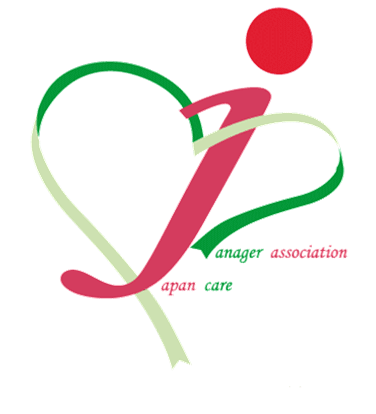 時 間研 修 内 容12：30～13：30 （60分）オンライン受付13：30～13：35 （5分）開会・挨拶　　一般社団法人日本介護支援専門員協会　会長　柴口　　里則　氏13:35～14:30　（55分）2021年介護保険制度改正後のリハビリテーションの視点一般社団法人全国デイ・ケア協会　会長　東京湾岸リハビリテーション病院　　　院長　近藤　国嗣　氏14:30～14：40 （10分）休憩14:40～15：40（６０分）ミニレクチャー「VISIT・CHASE」の活用について　　　　　　　　一般社団法人　全国デイ・ケア協会　　　　　　　        理事　岡野 英樹　氏「皆さんのイメージと同じですか？～訪問リハの活用～」一般社団法人 日本訪問リハビリテーション協会　　　　　会長　宮田　昌司　氏「ケアマネジメントとリハビリテーションマネジメント」　一般社団法人　日本介護支援専門員協会　    常任理事　中林　弘明　氏15:40～15:50 （10分）休憩15:50～16:10 （20分）質疑応答16:10～16:15 （10分）閉会・挨拶　　　　　　　日本訪問リハビリテーション協会　会長　宮田　昌司　氏上記研修会の申し込み先　【申込締切：令和３年４月９日（金）】　　別添の参加申込書に必要事項をご記入の上、info@jcma.or.jp宛にお送りください。ふりがな氏名所属団体全国デイ・ケア協会日本訪問リハビリテーション協会日本介護支援専門員協会所属団体会員番号職種（例：作業療法士、理学療法士、介護支援専門員等）（例：作業療法士、理学療法士、介護支援専門員等）（例：作業療法士、理学療法士、介護支援専門員等）TELE-mail